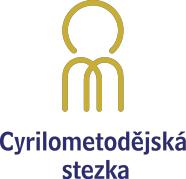 Evropská kulturní stezka sv. Cyrila a Metoděje, z.s.p.o.Stálý sekretariátJ.A. Bati 5520, Zlín 760 01Žádost o přistoupení do sdruženíEvropská kulturní stezka sv. Cyrila a Metoděje, z.s.p.o.Žadatel:Název: ………………………………………………………………………………………………………………………………………………….IČ: ………………………………………………………………………………………………………………………………………………………..Se sídlem ……………………………………………………………………………………………………………………………………………..Zastoupený: …………………………………………………………………………………………………………………………………………Tel.: ……………………………………………………………………………………………………………………………………………………..e-mail: …………………………………………………………………………………………………………………………………………………fax.: ……………………………………………………………………………………………………………………………………………………..(dále jen „žadatel“)Žadatel podpisem této žádosti žádá o přistoupení do sdružení Evropská kulturní stezka sv. Cyrila a Metoděje, z.s.p.o., IČO: 02057531, se sídlem J.A. Bati 5520, Zlín 760 01 (dále jen „sdružení“).Žadatel žádá o přijetí do sdružení coby řádný/přidružený člen (nehodící se škrtněte).Žadatel prohlašuje, že souhlasí se stanovami a zakladatelskou smlouvou sdružení ve znění účinném ke dni podpisu této žádosti, přičemž prohlašuje, že měl možnost obé si řádně prostudovat.Žadatel tímto prohlašuje, že přistupuje ke stanovám sdružení a zavazuje se, že v případě přijetí za člena sdružení se bude stanovami řídit a řádně je dodržovat. Žadatel se dále zavazuje, že se jakožto člen sdružení zdrží jednání, kterým by mohl poškodit dobrou pověst sdružení.Žadatel čestně prohlašuje, že:vůči jeho majetku neprobíhá insolvenční řízení, v němž bylo vydáno rozhodnutí o úpadku nebo nebyl insolvenční návrh zamítnut proto, že majetek nepostačuje k úhradě nákladů insolvenčního řízení nebo nebyl konkurs zrušen proto, že majetek byl zcela nepostačující k uspokojení věřitelů; nemá daňové nedoplatky; nemá splatný nedoplatek na pojistném a na penále na veřejné zdravotní pojištění nebo na pojistném a na penále na sociální zabezpečení a příspěvku na státní politiku zaměstnanosti; nebyl pravomocně odsouzen pro trestný čin, jehož skutková podstata souvisí s předmětem činnosti sdružení nebo došlo k zahlazení odsouzení za spáchání takového trestného činu (tuto podmínku musí splňovat jak žadatel, tak jeho statutární orgán nebo každý člen statutárního orgánu, a je-li statutárním orgánem či členem statutárního orgánu právnická osoba, musí tento předpoklad splňovat jak tato právnická osoba, tak její statutární orgán nebo každý člen statutárního orgánu této právnické osoby) 1; nebyl ze sdružení vyloučen; ze sdružení v posledních 6 měsících nevystoupil. Žádost žadatele projedná valná hromada sdružení na svém nejbližším jednání. Sdružení bez zbytečného odkladu po projednání žádosti informuje žadatele o výsledku. Účast ve sdružení vzniká novému členovi k prvnímu dni měsíce následujícího po rozhodnutí valné hromady sdružení.V……………………………. dne …………………………………………………………………………………………………………….………………………………………………………………………….(jméno statutárního zástupce žadatele s uvedením jeho funkce ve společnosti)1 Tato podmínka se vztahuje pouze na právnické osoby, jejichž trestní odpovědnost je právně upravena.